
                                                       נא לא לקראו באמצע התפילה וקריאת התורה!
                                   ספר בראשית – פרשת מקץ – גליון מס' 10
                                                                                                            
               
"וַיְהִי מִקֵּץ שְׁנָתַיִם יָמִים וּפַרְעֹה חֹלֵם וְהִנֵּה עֹמֵד עַל הַיְאֹר." (בראשית מא'; א')

בפרשת השבוע מסופר על חלומו של פרעה. בתחילת הפרשה, מספרת התורה מה ראה פרעה בחלומו, ובהמשך אנו רואים  איך  שהתגשם
חלומו של פרעה לפי פתרונו של יוסף הצדיק על החלום. אחת השאלות החשובות ביהדות, וכן במדע, זה האם  יש כל קשרבין חלומות לבין חיי היום יום?
הגמרא במסכת ברכות, בפרק התשיעי של המסכת, עוסקת בעיקר בענייני חלומות. גם שם, בגמרא השאלה העיקרית היא, האם יש השפעה לחלומות. אך שם, השאלה הנ"ל נוצרה מהסתירה שיש בין הפסוקים: מצד אחד  נאמר  (במדבר יב'; ו'): "בַּחֲלוֹם  אֲדַבֶּר  בּוֹ",  ומצד  שני  נאמר (זכריה י'; ב'): "וַחֲלֹמוֹת הַשָּׁוא יְדַבֵּרוּ". מצד אחד, הנאמר בחלום – זהו נבואה. ובנבואה – נגלים לאדם מסתרי הבריאה  וידיעות על העבר ועל העתיד. ומהנאמר בספר זכריה, יכולים ללמוד שאין לחלום כל טעם ומשמעות.  על  ידי  הסתירה  שיש  בין  הפסוקים   הנ"ל,  הגמרא  מנסה לברר מה זה חלום. התירוץ לסתירה הזאת שבין הפסוקים על פי דברי הגמרא, הוא כך: חלום שהוא מפי המלאך, זהו  חלום  בעל  משמעות. אבל, חלום שהוא מפי הש"דים, זהו חלום שאין לו כל טעם ומשמעות. 
עוד שאלה חשובה, שהגמרא מנסה לתת עליה תשובה היא: "על מה תלוי התגשמות החלום."  אומרת  הגמרא:  כל  עוד,  שלא נתנו לחלום הסבר ופתרון, החלום שמור ואינו מתגשם. כלומר, כל עוד שהאדם לא סיפר על אודות חלומו  למישהו,  והשומע  לא הסביר את פשר חלומו, החלום אינו מתקיים. אבל אם השומע נתן הסבר כלשהו על  החלום,  יש  סיכוי  גדול,  שהחלום  יתגשם בדיוק כמו שהשומע הסביר.
ועתה, הגענו לנקודה המרכזית של עניין החלומות. אומרת הגמרא במסכת ברכות, שהחלום הולך אחר הפה. כלומר,  איך  שפיו  של  האדם יסביר את החלום – כך יהיה התגשמותו. נביא כמה הוכחות לנאמר: 
א. (ברכות דף נו,א) – מספרת הגמרא על אביי ורבא שחלמו אותו חלום. שניהם  רצו לדעת מה פשר החלום  ובאו לאדם שידע להסביר חלומות. קראו לאותו אדם בר הדיא. אביי נכנס לבר הדיא לפני רבא, וביקש ממנו שיפתור אל חלומו. בר הדיא אמר לו, שהוא (אביי) צריך  לשלם  על
הפתרון. אביי שילם לבר הדיא, כדי שיפתור את החלום, והתחיל לספר: "בחלומי קראו  לי  את  הפסוק  הבא:  "שׁוֹרְךָ טָבוּחַ לְעֵינֶיךָ וְלֹא תֹאכַל מִמֶּנּוּ." מה הוא ההסבר לחלומי?" אמר לו בר הדיא: "תרוויח הרבה בעסקים, ומרוב שמחתך תהיה שמח, ולא תתאווה  לאכול  ממה  שיהיה
לך. לאחר מכן נכנס רבא, כדי שבר הדיא יפתור לו את חלומו. בר הדיא אמר לרבא, שהוא (רבא) צריך לשלם, כדי שבר הדיא יפתור  לו  את החלום. רבא סירב לשלם לבר הדיא, והתחיל לספר את חלומו. "בחלומי קראו  לי  את  הפסוק  הבא:  "שׁוֹרְךָ טָבוּחַ לְעֵינֶיךָ וְלֹא תֹאכַל  מִמֶּנּוּ." מה הוא ההסבר לחלומי?" אמר לו בר הדיא לרבא: "עתיד אתה להפסיד הרבה בסחורתך! ומרוב צער שיגרם  לך,  לא  תתאווה לאכול  ממה שיהיה לך." מספרת הגמרא שבאמת כך היה! אביי הרוויח הרבה בסחורתו – ולא התאווה לאכול מרוב שמחתו, ולרבא קרה ההפך הגמור.
ב. (ברכות דף נו,א) – ממשיכה הגמרא ומספרת על חלומו של רבא, שהוא לבדו חלם ובא אל בר הדיא כדי שיפתור לו את חלומו.  מספר  רבא לבר הדיא: "ראיתי בחלומי, שהדלת החיצונית של הבית נפלה, ומהו פשר החלום?" אמר לו בר הדיא לרבא:  "הסבר  חלומך הוא, שאישתך שהיא שומרת את הבית כדלת השומרת את הבית, תמות." בהמשך מספרת הגמרא, שאף החלום הזה התגשם לפי  הסברו  של בר  הדיא.
בגמרא שם, מובאים עוד כמה וכמה חלומות שאביי ורבא חלמו, או רבא לבדו חלם, ובר הדיא הסביר  את  חלומם,  והחלום  התגשם  בדיוק כהסברו של בר הדיא. 
גם הגאון רבי זמיר כהן שליט"א מתייחס לעניין החלומות בספרו הנפלא "אדם ועולמו" (עמ' שכח') וז"ל: 
האם חלום יכול גם לצפות עתידות? 
אנשי המדע ביקשו את התשובה אצל מורה דרכם דאז. וכך כתב פרויד בסוף  ספרו,  "פשר  החלומות": "וערכו של החלום לגלות לנו ידיעות על העתיד – זה, כמובן שאלת שווא", ובזה סיים את הנושא. ומאז ועד היום הגישה הרווחת אצל מרבית אנשי המדע  העוסקים  בחקר  נפש האדם היא: לא יתכן שום קשר בין חלום לבין עתידות.
ברגע שמנסים לשוחח  איתם  על  עתיד,  התשובה היא "זה לא בתחום עיסוקינו". אך תשובת  אנשי  המדע,  מוטעית.  אמנם  לא  "בתחום עיסוקם" להבין עתידות מן החלום, בוודאי שלא, אך אין זה אומר שהעתידות אינן חבויות בחלום.  חלומות  רבים  אנחנו  מוצאים  בתנ"ך  – שרמזו ולימדו על העתיד לבוא: חלום יעקב, חלומות יוסף, חלומות שר המשקים ושר האופים, חלום פרעה ועוד. 
המסקנה מכל הנאמר, שחובה על כל אחד ואחד בינינו להתייחס לחלומות ברצינות רבה. כשבאים למישהו, ומספרים לו את החלום,  צריך  לחשוב  פעמיים, האם זה שווה. וגם, אם רוצים לשמוע את פשר החלום, צריכים ללכת לאדם שמוחזק כמי שבקיא בנושא החלומות וחומרת העניין.
                                                                 

הננו נמצאים בחג החנוכה. בגליון זה של העלון, נסיים את הסיפור על חנוכה, וגם נביא את שאלת מרן  הבית  יוסף,  רבי  יוסף  קארו,  בעל ה"שלחן ערוך" על תוכן החג.
שנו חכמים: בעשרים-וחמשה בכסלו שמונת ימי חנוכה הם. אסור להספיד על המת ואסור להתענות בימים האלו. מספרים חכמים, שכשנכנסו היונים להיכל, טִמְּאוּ את כל השמנים שבהיכל, וכשגברה מלכות בית-חשמונאי ונצחו את היונים, בדקו את כל ההיכל ולא מצאו שם שמן טהור
להדלקת המנורה, חוץ מפח אחד, שהיה שם מספיק שמן להדלקת המנורה  ליום  אחד  בלבד.  ועל  הפח  הזה  היה  חותמו  של  כהן  גדול. כשהדליקו את השמן, נעשה נס ודלק במשך שמנה ימים. לשנה הבאה קבעו את אותם הימים שהתרחש בהם הנס  הגדול  ועשו  אותם  ימים טובים. 
כאן מסתיימ  סיפור  הנס הגדול של חנוכה. על זה מקשה מרן הבית יוסף וזה הלשון: "הרי אמרנו שהיה להם שמן שהיה מספיק להדליק את הנרות ליום אחד. אם כן, למה קבעו את חג החנוכה לשמנה ימים ולא לשבעה, שהרי ביום הראשון לא היה שום נס! שמן  שהיה מספיק  ליום אחד, דלק יום אחד – ולאחר מכן היה נס, שדלק עוד שבעה ימים.
על השאלה הזאת של מרן הבית יוסף יש מאות תשובות. ותן לחכם ויחכים  עוד.  כאן  בעזרה  ה'  נביא  כמה  מן  התשובות: א.  בגלל  היום הראשון, עשה הקב"ה נס והדליק את הנרות שמנה ימים. ולמה עשה  להם  נס לבני חשמונאי? מכיוון, שלאחר שנצחו במלחמה הגדולה, באו מיד – בלי לנוח (!) וחפשו שמן כדי להדליק את  הנרות.  מכיוון  שראה  ה', עד כמה רצו בני חשמונאי לקיים  את  המצווה  הזאת, עשה להם נס, והדליק את המנורה על ידי הנס במשך שמנה ימים. על פי זה, היום הראשון של  חנוכה,  הוא  היום  המכונה  "בעל הנס",  כי בגללו קרה נס חנוכה. ב. יש דעה שאומרת, שהכהנים חלקו את השמן לשמנה. וכל יום היו מדליקים נר אחד  על ידי  שמינית  השמן.  וכל  שמינית  דלק במשך  יום  אחד במקום זמן מועט. אם כן, אף ביום הראשון היה נס.ג. אמרנו בסוף הסיפור, שהפח היה בחותמו של הכהן הגדול.  החותמת היתה שייכת לעלי כהן גדול. בואו נחשב  על  פי זה,  בערך  בן  כמה שנים היה ה שמן.  הסיפור  של  חנוכה  קרה  בערך  בשנת  המאתיים, מבניית בית המקדש השני. לפני שבנו את בית המקדש  השני,  היה  גלות במשך שבעים שנה.  לפני כן  היה  בית  המקדש  הראשון  במשך ארבע  מאות ועשר שנים. את בית המקדש הראשון בנה שלמה המלך, בנו של דוד המלך. אם כן דוד המלך נמשח למלוכה בערך מאה שנה לפני הבית הראשון. שמואל הנביא משח את דוד המלך כמלך. והכהן הגדול שהיה בילדותו  של  שמואל  הנביא  זה  היה  עלי  הכהן.  ובעת הסיפור עם שמואל הנביא, היה עלי  הכהן  בן  תשעים וארבע.  אם  כן  נחשב  בערך  כמה שנים עברו מעלי  הכהן  עד  נס  חנוכה: מאתים ועוד שבעים – זה מאתים שבעים.  מאתים  שבעים   ועוד  ארבע  מאות ועשר, זה שש מאות ושמנים. שש  מאות  ושמנים  ועוד  מאה,  זה  שבע  מאות  ושמנים.  שבע  מאות  ושמנים  ועוד  כמה  שנים 
שנותרו לעלי הכהן מזמן חותמו על השמן עד סוף ימיו, יוצא בערך שמנה מאות  שנה!  ידוע  שיש  הבדל גדול בין שמן ליין. יין – ככל  שהוא  ישן  יותר,  הוא  יותר משובח. לעומתו, ככל שהשמן ישן, הוא מאבד את ערכו, מכיוון שקשה או בלתי אפשרי להדליק נר מהשמן הזה. ושמן שהיה בערך בן שמנה מאות שנים, ונדלק, הרי זה נס גדול.
                                                                   
הדלקה עושה מצווה ולא הנחה
צריך להדליק את נרות החנוכה במקום הנחתם, שאף על פי שהדלקה עושה מצוה ולא ההנחה,  צריך  הדלקה  במקום  הנחה.  ואם  היתה החנוכיה מונחת במקומה שלא לשם מצוה, אינו צריך להסירה ולהניחה לשם מצות חנוכה, אלא מדליקה שם.  
אם בעל הבית חולה, ואינו יכול לקום ממטת חוליו להדליק נרות חנוכה, אין בני הבית מביאים לו ליד  מטתו  החנוכיה  להדליק  נרות  חנוכה, ואחר כך יניחום במקומם, אלא ימנה בעל הבית "שליח" שידליק נרות החנוכה במקום הנחתם, והשליח יברך וידליק  הנרות,  אבל  לא  יברך בעל הבית, והשליח ידליק, שבכל מקום העושה את המצוה הוא שמברך עליהן.
______________________________________________________________________________________________
                                                                                       העלון מוקדש:
להצלחתם של:                                                                    לרפואתם של:                            לעילוי נשמתם של:
הרב יצחק  דיין שליט"א – רב קהילת "כתר תורה"                               משה סימנטוב בן חוה                  הגאון רבי יעקב  בן מרגלית יוסף זצ"ל
הרב יצחק מ. דיין שליט"א – רב שכונת בן גוריון, חולון                          זלפה בת תמר                           יצחק בן חנניה הנולד מחוה    
משפחת עמנואל זכאי הי"ו                                                                                                    תמר בת רות
משפחת מרדכי הכהן הי"ו 
                         ובכן, העלון מוקדש לזכות נשמתו הקדושה והטהורה – של מרן רבנו עובדיה יוסף זצוק"ל
                                 זמני השבת:   כניסת השבת:  16:17| יציאת השבת: 17:19 | לר"ת: 17:51 |  
                                                                                          עורך העלון: יצחק דוד כץ  |   לתגובות: 052-895-7221
                                                                                                     העלון מופץ ע"י מרכז קהילתי התורני  "מקהלֹת" 
        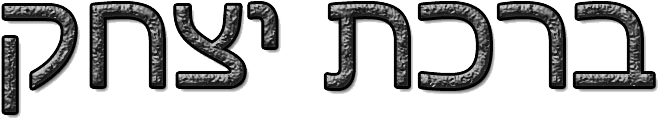 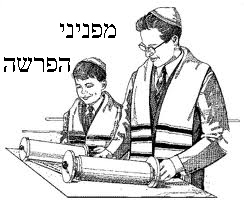 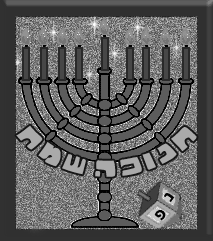 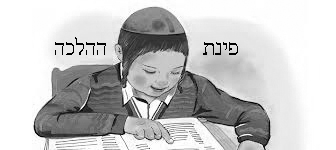 